	        ________________________________________________________________________________Landline:    ___________________________________		Mobile:	______________________________What would you like to achieve through your voluntary work with the Friends of Craigtoun?Do you have any support needs?  Please specify.Emergency Contact (Name and number)Previous experience (paid or unpaid)Any other information relevant to the post:Days/hours availableIn what skills/areas can you help?  (Please circle)One-off projects				Events					AmenitiesFundraising					Crafts/Shop donations			Train/Tractor DiverJoinery skills					Face painting				BoatingOther…………………………………………………………………………………………………………………………………….How did you hear about Friends of Craigtoun?AgreementPlease sign to confirm that the details contained in this form are a true reflection of the discussion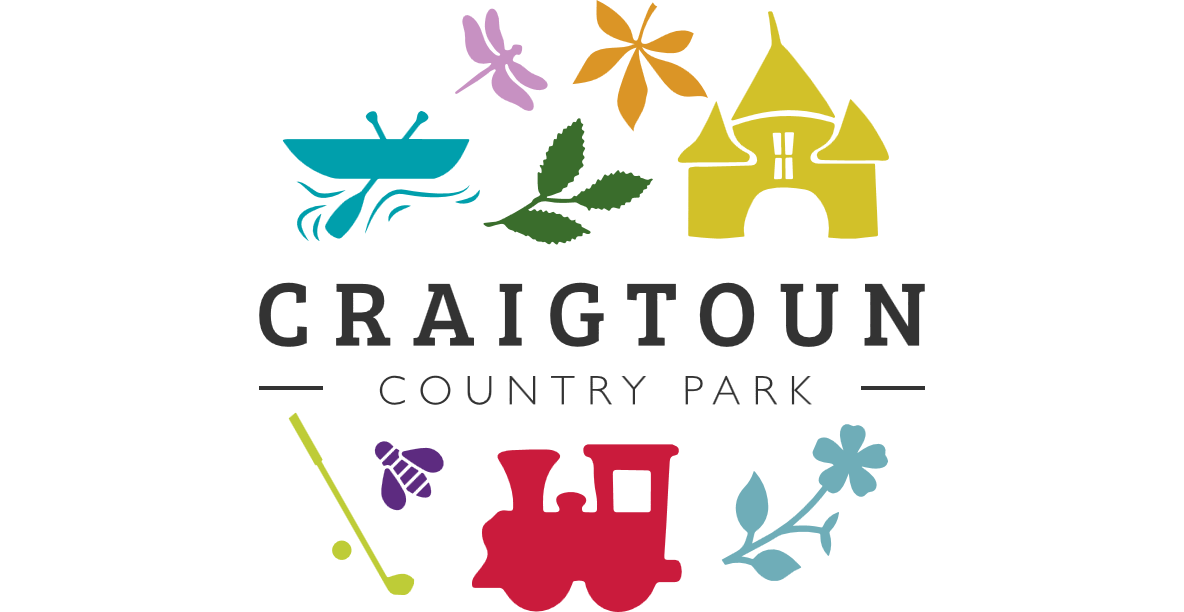 Friends of Craigtoun Volunteer Registration FormFriends of Craigtoun Volunteer Registration FormName:Address:Email:             Email: